ПЛАН ЗАСТРОЙКИпо компетенции «Пчеловодство»2024 г. Актуальный план застройки для проведения чемпионата вычерчивается в соответствии с принятыми в компетенции условными обозначениями с применением компьютерных программ и с учетом наименований инфраструктурного листа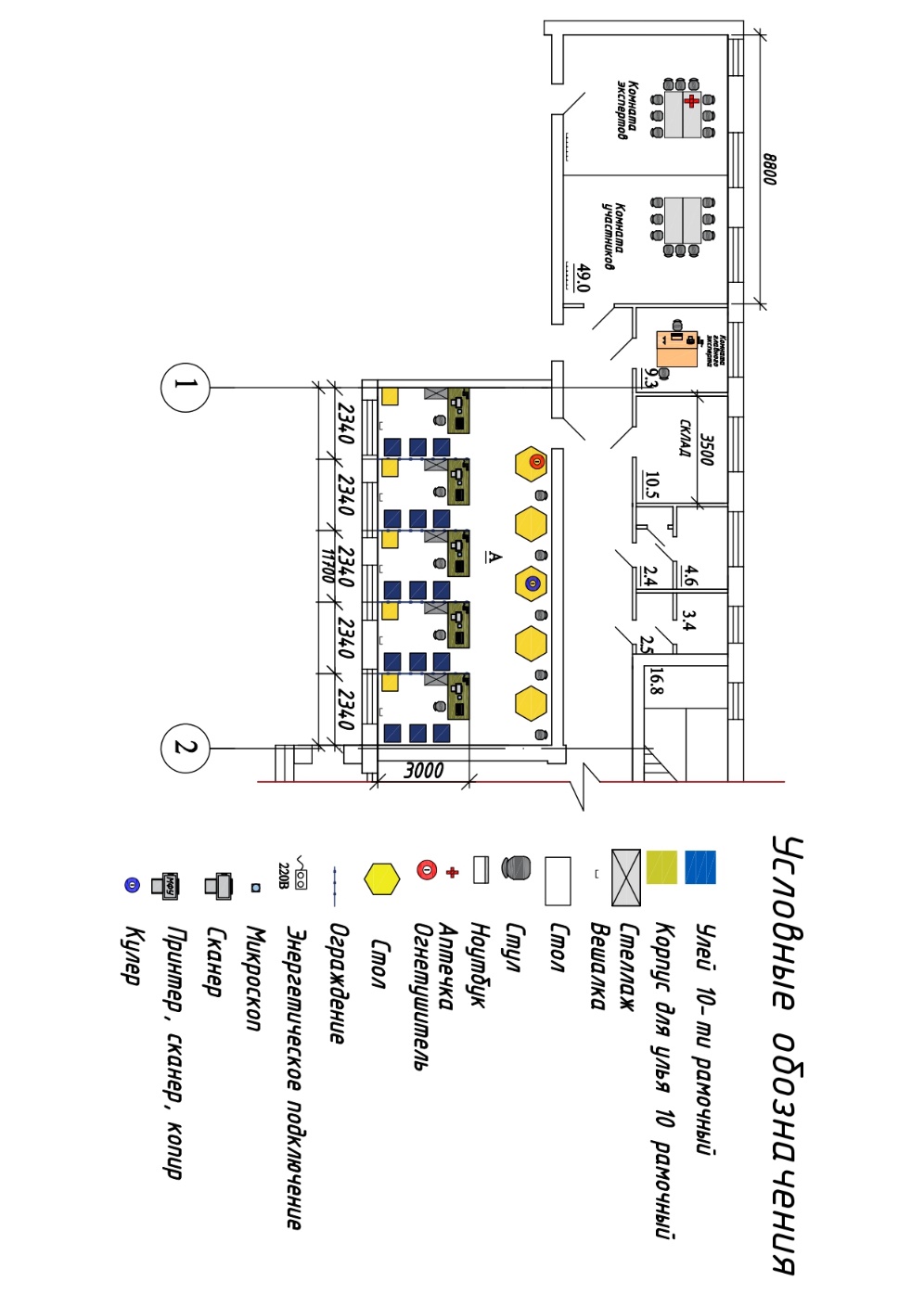 При выполнении конкурсного задания из инвариантной части площадь рабочего места рабочего места должен быть не менее 6,7 м2.   Комната участников, комната экспертов, главного эксперта  находиться в других помещениях, за пределами конкурсной площадки в шаговой доступности. Зона работы главного эксперта размещается  в отдельном помещении.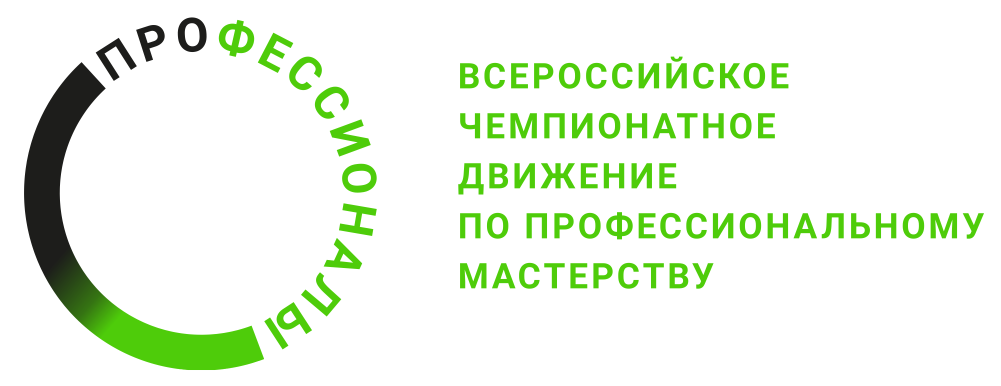 